                                 Сюжетно-ролевые игры. Игра – самое главное занятие в жизни ребенка. Игры, которые создают дети самостоятельно, занимают особое совершенно место. Называются они сюжетно – ролевыми. Сюжетно – ролевые игры – это игры коллективного характера, формирующие у детей способность общаться со сверстниками. Сюжеты игр могут быть разными. 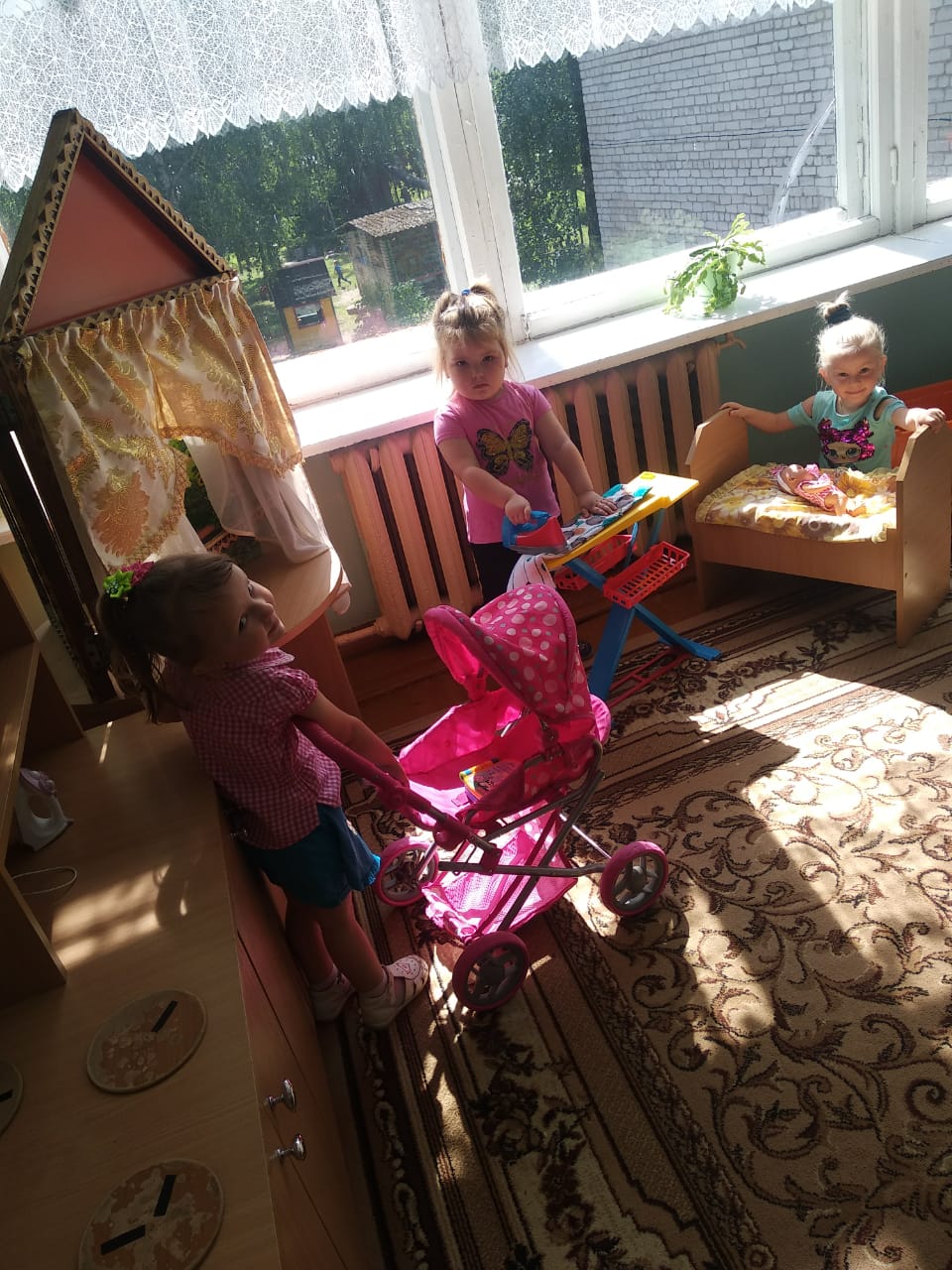 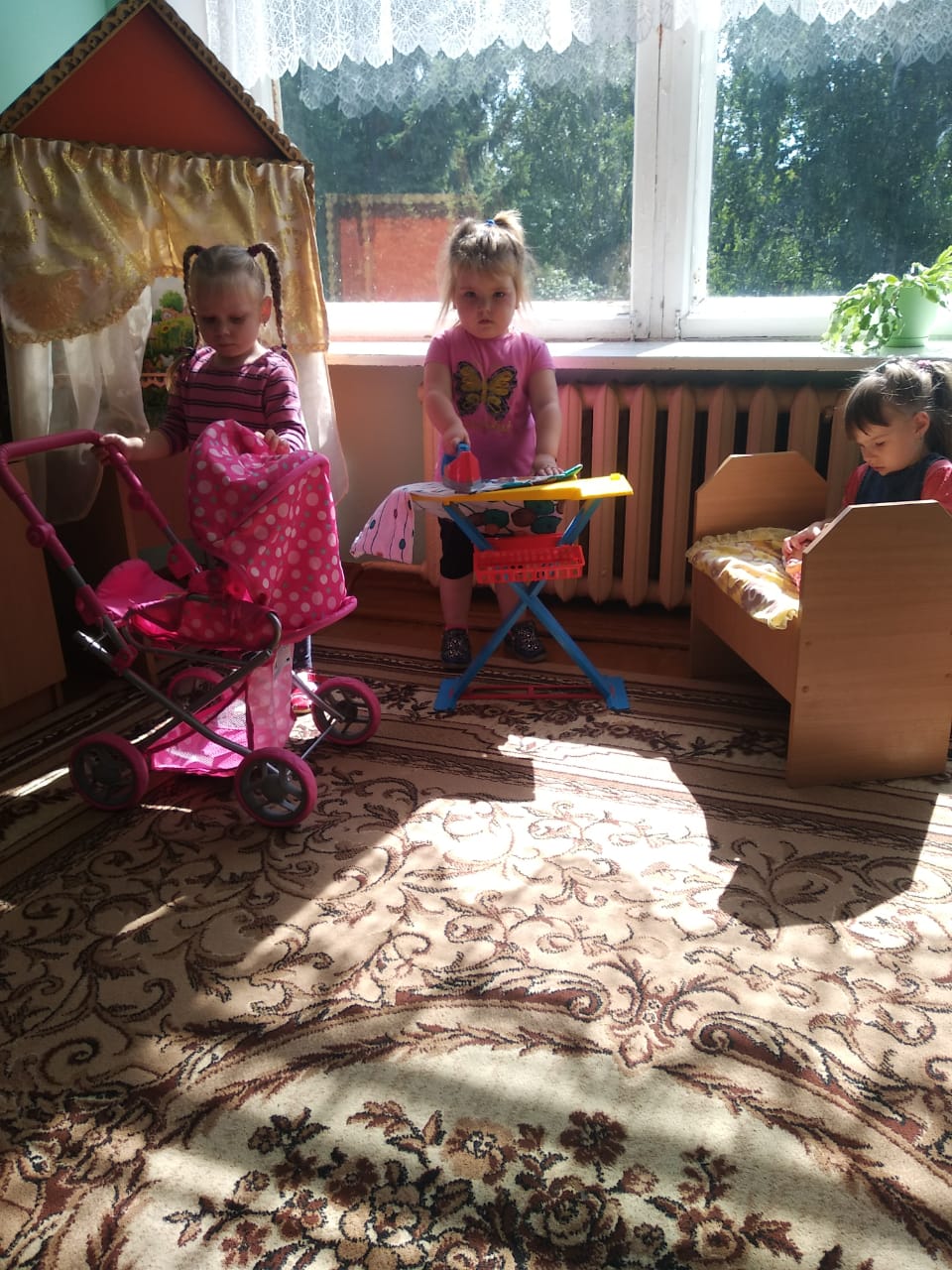                                    Игра «Дочки – матери» 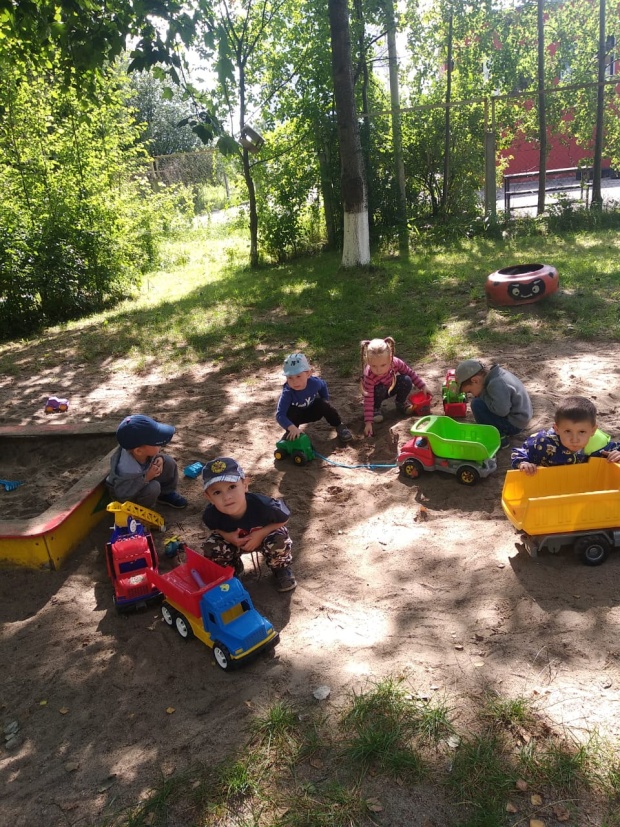 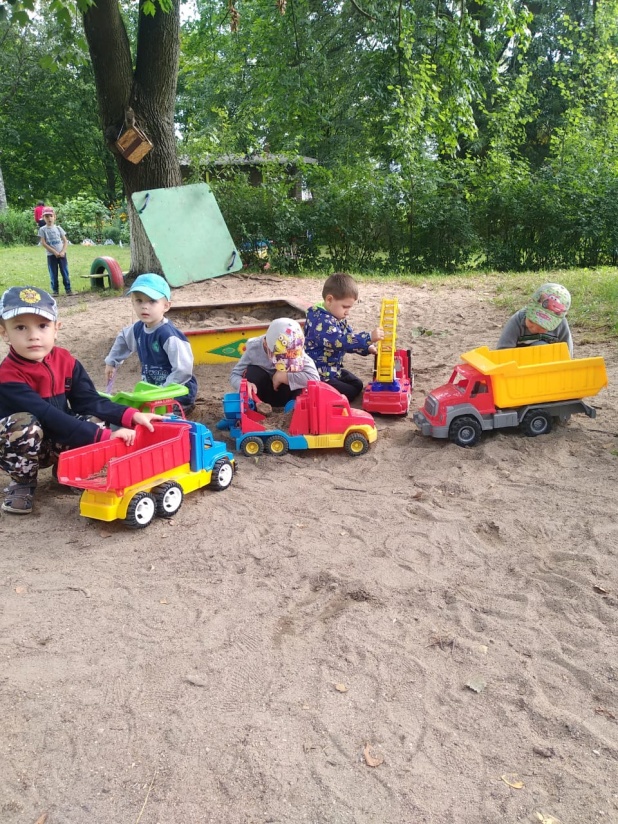                                     Игра «Водители»                                                Игра «Доктор»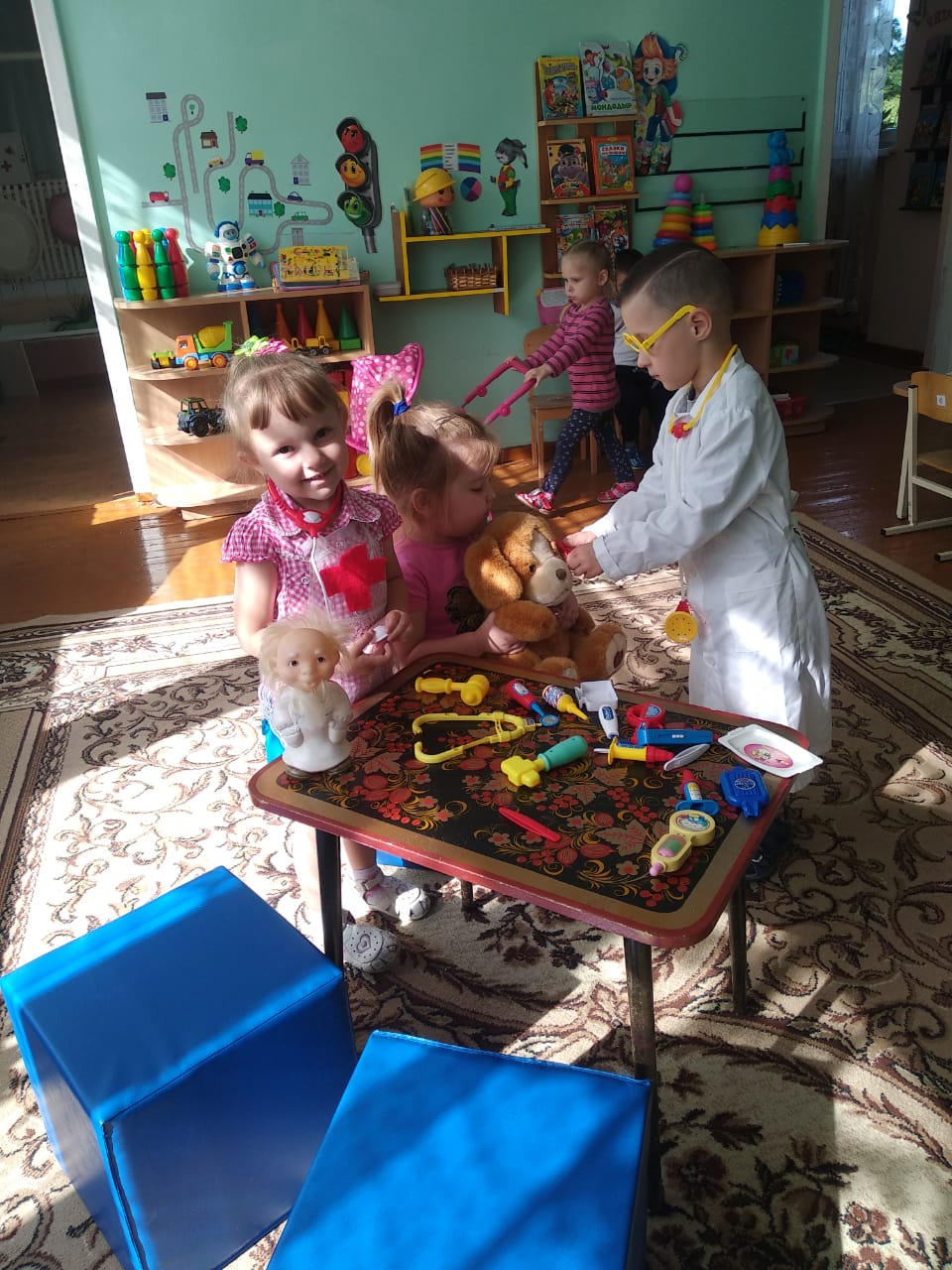 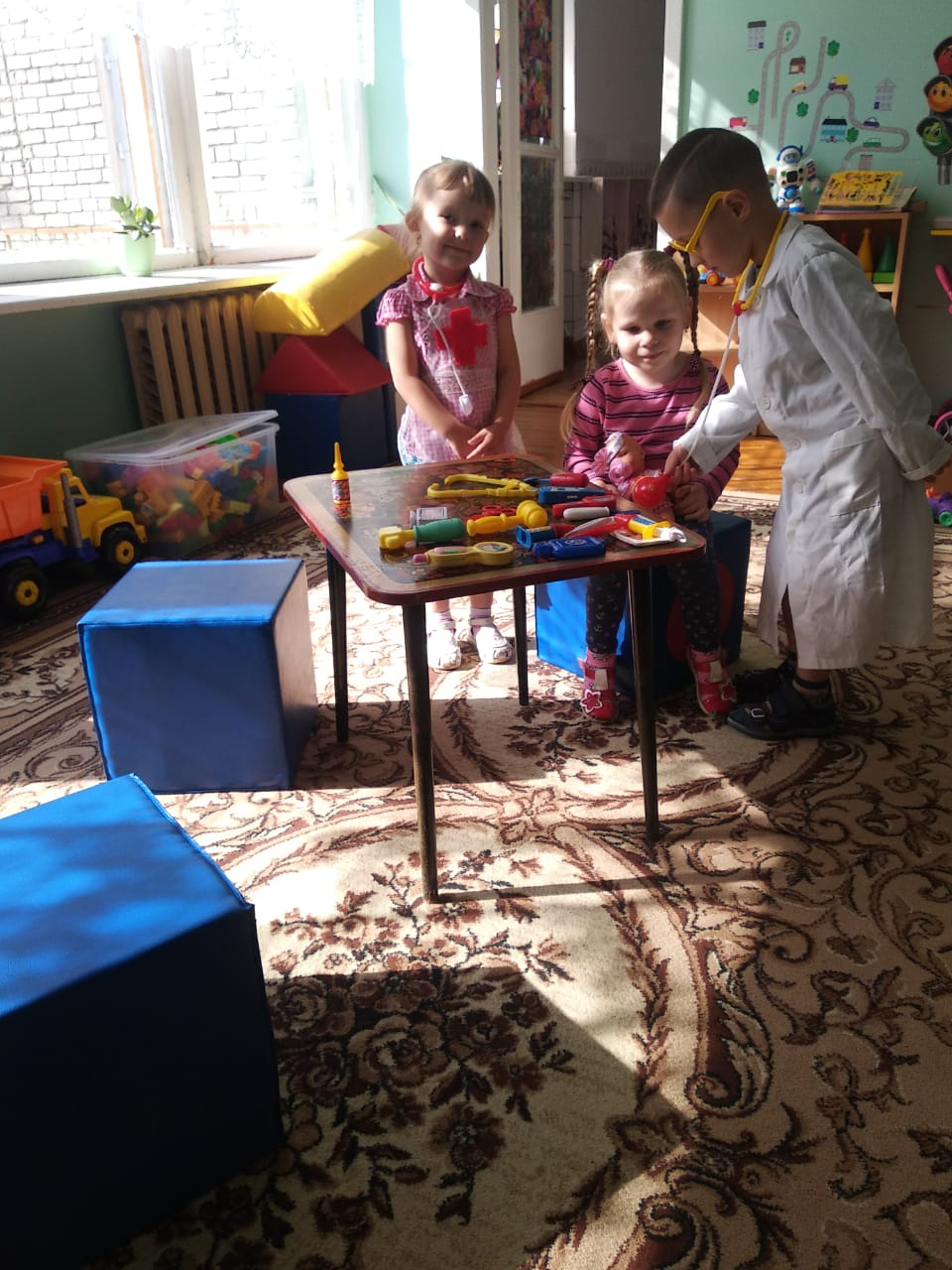 